Объединение«Вокальное пение»(2 год обучения)13.11.2020             ТЕМА 6 «Работа  над репертуаром (в рамках подготовки  к  досуговой концертно – исполнительской деятельности)»                     Тема занятия «Работа над репертуаром к музыкальному конкурсу      «Дуэт доброты и нежности»             Теоретическая работа: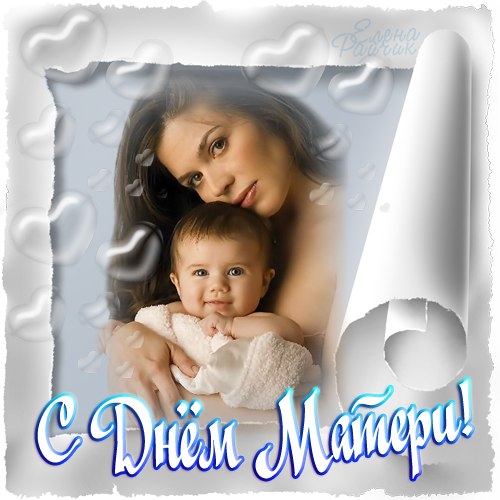 «... Мы любим сестру, и жену, и отца, но в муках мы мать вспоминаем...» Эти точные строчки лишний раз доказывают, что жизнь каждого из нас начинается на руках матери, которая становится самым близким и родным человеком. Традиция праздника берет начало из мистерий древнего Рима, где почитали Великую Марию — богиню, мать богов. Каждая страна имеет свою дату празднования. По Указу Б. Н. Ельцина Президента РФ в 1998 году в России днем матери считается последнее ноябрьское воскресенье. Этот праздник необходим, чтобы показать значимость, истинное предназначение женщины. Они хранят уют и тепло в доме, заботятся о своем чаде, нося его под сердцем, поддерживают, оберегают на протяжении всей жизни. В этом году данный праздник отмечается  29 ноября, не забудьте в этот день поздравить своих мам, ведь им так важна ваша поддержка и любовь. В преддверии, такого замечательного события, предлагаю Вам посмотреть видео: Группа 1 (младший школьный возраст – 1 – 4 классы)Социальный ролик «Мамы», перейдите по ссылке      https://www.youtube.com/watch?v=N9DLajrCiUUГруппа 2 (средний и старший  школьный возраст – 5 – 9 классы)«Спасибо, Мама! Социальный ролик, на день Матери», перейдите по ссылке https://www.youtube.com/watch?v=6BSMt4ED1jQ        Для более глубокого ознакомления и проникновения в данную тему, Вам предлагается посмотреть и послушать видео песни «Песня для мамы // Kazka «Плакала» (детская версия на русском языке) https://www.youtube.com/watch?v=gpeYixbmlmE     Форма контроля:Напишите, пожалуйста, эссе (небольшое сочинение) на тему «Моя мама лучшая на свете».